ПРИГЛАШЕНИЕ НА СЕМИНАРЫ1 БЛОК: «Охрана труда в 2021 году.  Изменение законодательства в области охраны  труда в 2021 году»10.00 – 13.00 (регистрация 09.30 – 10.00)В ПРОГРАММЕ:1. Обзор и краткий комментарий новых правил по ОТ и других НПА, действующих с 01.01.2021 года.2. Охрана труда в условиях распространения коронавирусной инфекции.3. Внесение изменений  в ТК РФ. Новые федеральные законы. Новые права и обязанности  руководителей, работников и специалистов по охране труда.4. Изменения  в законодательстве о спецоценке  условий  труда.5. Как правильно документировать  процедуру  управления профессиональными  рисками.6. Изменения порядка проведения медосмотров.7. Изменения в санитарно-гигиеническом   нормировании охраны труда.8. Ответы на вопросы и практические рекомендации.2 БЛОК: «Пожарная безопасность объектов защиты. Новое в законодательстве»14.00 – 17.00(регистрация с 13.30 – 14.00)В ПРОГРАММЕ:      Об изменениях в сфере нормативно-правового и нормативно-технического регулирования в области пожарной безопасности в Российской Федерации в 2021 году.       Нововведения 2021 г.       1.  Постановление Правительства Российской Федерации   от 16 сентября 2020 г. № 1479 «Об утверждении Правил противопожарного режима в Российской Федерации».      Обзор Правил противопожарного режима. Разработка нормативных актов организаций (инструкций, приказов и т.п.) с учётом новых требований. Порядок ведения журнала противопожарной защиты.      Новые требования противопожарного режима к эксплуатации эвакуационных путей и выходов, к порядку действий людей при возникновении пожара. Нормы производства и эксплуатации объектов защиты в целях предотвращения пожарной опасности. Изменение противопожарного режима.          2. Лизензирование в области пожарной безопасности. Постановление Правительства РФ от 28.07.2020 г. № 1128 « Об утверждении Положения о лицензировании деятельности по монтажу, техническому обслуживанию и ремонту средств обеспечения пожарной безопасности зданий и сооружений»     Требования к необходимому оборудованию при проведении работ по техническому обслуживанию средств противопожарной защиты. Порядок проведения работ по ТО средств противопожарной защиты.         3. Декларирование в области пожарной безопасности. Новая форма декларации. Порядок подачи декларации пожарной безопасности.  4. Ответы на вопросы и практические рекомендации.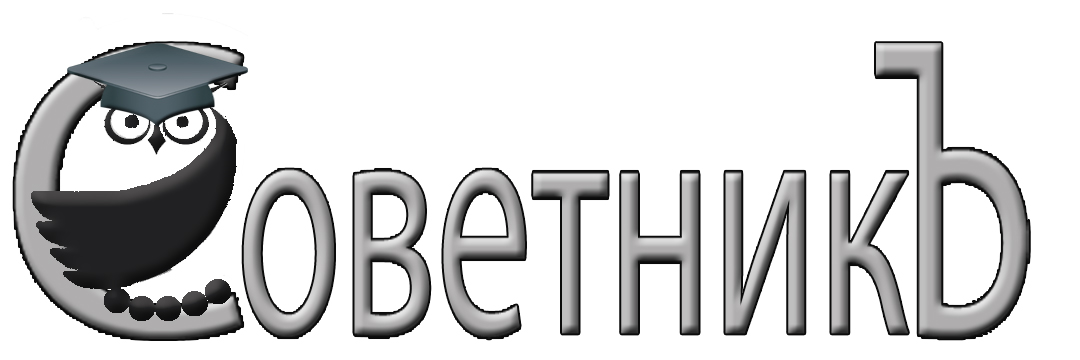 Руководителю организацииИндивидуальный предпринимательКаткова Ольга Юрьевна150000, г. Ярославль, ул. Свободы, д.24, оф.44Тел./факс: (4852) 72-20-22, (4852) 73-99-91, 89080393128E-mail: sovetniku@mail.ru, сайт: http://www.yarsovetnik.ru/«Охрана труда в 2021 году.  Изменение законодательства в области охраны  труда в 2021 году»17 февраля 2021 года (среда)г. Ярославль«Пожарная безопасность объектов защиты. Новое в законодательстве»17 февраля 2021 года (среда)г. Ярославль